Grace Jones Memorial FundMini-Grant Application (2022)Purpose: To help persons with physical/stroke-related disability and their families. Priority will  be given to patients and families with physical disability resulting from stroke, but people with other central nervous system disorders (e.g. traumatic brain injury, cerebral palsy, etc.) and their families can also qualify. Use: The Grace Jones Memorial Fund mini-grant can be used to pay for things such as adult day care, medical equipment (lift chairs, wheelchairs, walkers, bath benches, etc.), therapy services (such as PT, OT, or Speech), transportation costs related to attending disability support services, short-term respite care, education, home modifications (such as ramps, rails, etc.), and assistive technology.  Management of the fund will be led by the Kentucky Appalachian Rural Rehabilitation Network (KARRN), a collaborative team that advocates to empower communities impacted by disability and is directed by the University of Kentucky, College of Health Sciences.Please note that the Grace Jones Memorial Fund does not provide payments directly to the recipients.  We will send the funding directly to the organization providing your support or to the company providing you with equipment.Applicant’s Name: _______________________________________________________Contact information:Phone number: __________________________________Address:  _______________________________________Email address :___________________________________What is the reason you are requesting support from the Grace Jones Memorial Fund?  __________________________________________________________________________________________________________________________________________________________________________________________________________________________________________________________________________________________________________________________________________________________________________________________________________________________________________________________________________________________________________________________________________________________________Please provide a brief budget for the costs of the equipment you would wish to purchase or the services you would like to receive funding for.________________________________________________________________________________________________________________________________________________________________________________________________________________________________________________________________________________________________________________________Amount of support you are requesting (maximum of $1000): __________________________If you are requesting funds to support renovations of your home, please provide the following information.Contact information for the contractor providing the renovation: ________________________________________________________________________________________________________________________________________________________________________________________________________________________Please provide bids on the renovation.  In addition, please have the contractor provide proof of insurance along with their bid.If the renovation costs exceed what the Grace Jones Memorial Fund can provide, how will you pay for the remaining renovation costs:_________________________________________________________________________________________________________________________________________________________________________________________________________________________________________________________________________________________________________________________________The Grace Jones Memorial Fund is designed to provide short-term funding to support gaps while applicants pursue additional, more long-term support. The primary focus of these “mini-scholarships” is for those on wait lists.  What other funding (including waiver systems) have you applied to for support?________________________________________________________________________________________________________________________________________________________________________________________________________________________________________________________________________________________________________________________UK College of Health Sciences faculty must approve any expenses and reimbursements related to transportation costs to participate in disability support services. College faculty must also approve expenses and reimbursements related to short-term respite care provided by a UK student or non-UK employee. (Respite care provided by UK employees is not an approved expense).If you are chosen to be receive funding from the Grace Jones Memorial Fund would you be willing to provide us a photo of the equipment you received or the renovation that occurred because of the funding we provided? Would you also be willing to provide a short quote about how this funding has helped you?  We would like to use these photos and quotes to help promote the Grace Jones Memorial Fund and to help with fundraising so that we can continue to support our community members. We will not release your personal information. Yes______   No________All applications for support will be due by 5:00 pm on Friday March 25th, 2022.Applications will be reviewed by a panel of individuals from the Kentucky Appalachian Rural Rehabilitation Network (KARRN).  The reviews will be completed and applicants informed of the decision by Friday April 22nd, 2022.Grace Jones Memorial Fund contact information:Patrick Kitzman, Director Kentucky Appalachian Rural Rehabilitation Network859-218-0580Phkitz1@uky.edu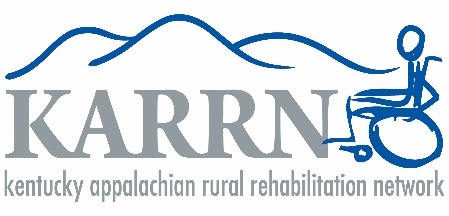 